3.2.1 Lebensaufgaben und Selbstbestimmung3.2.1.1 Liebe und SexualitätDie Schülerinnen und Schüler können die Bedeutung von Liebe und Sexualität für ihre eigeneLebensgestaltung und die anderer erfassen und darlegen. Sie können verschiedene Vorstellungenvon Liebe und Sexualität im Spannungsfeld von Selbstbestimmung, Verantwortung und gesellschaftlichen Erwartungen untersuchen, bestimmen und diskutieren. Sie können grundlegende Voraussetzungen für gelingende Beziehungen erarbeiten und diskutieren.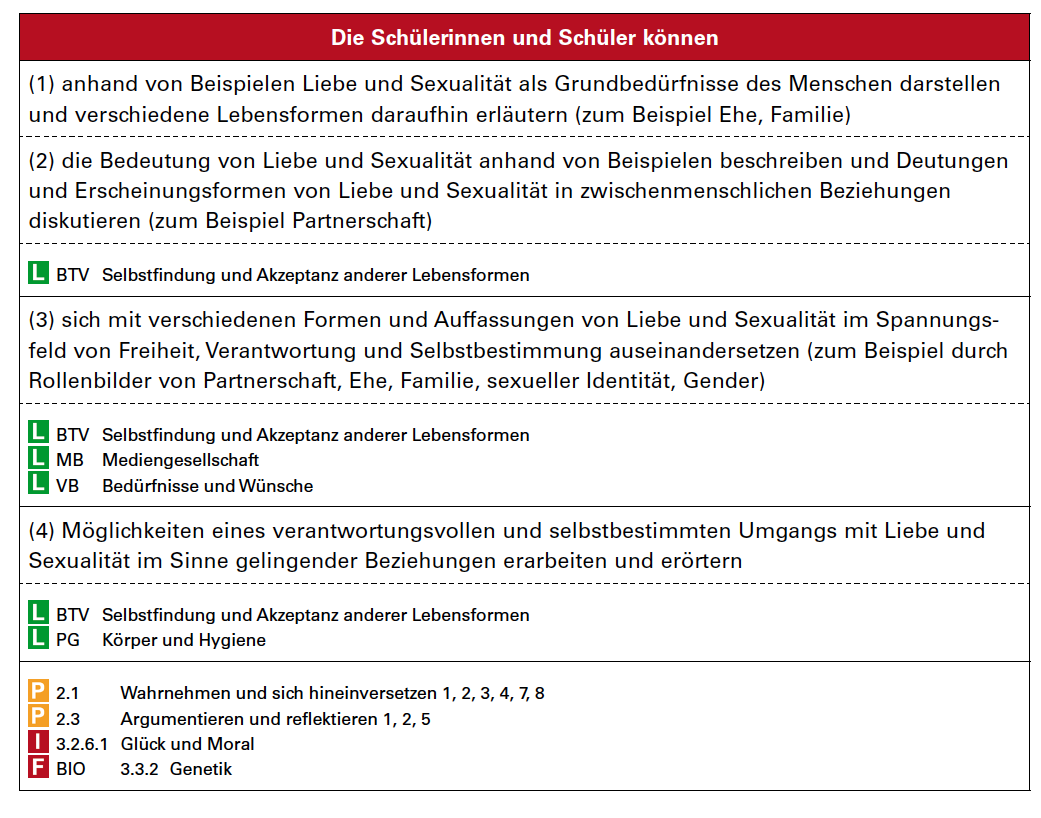 